Colegio Palmarés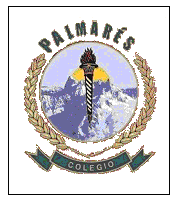 Sixth Grade Visual ArtsStudent´s Name……………………………………………………………………………………….Grade……………………………………………………………………………………………………..Colegio PalmarésSixth Grade Visual ArtsStudent´s Name……………………………………………………………………………………….Grade……………………………………………………………………………………………………..Colegio PalmarésSixth Grade Visual ArtsStudent´s Name……………………………………………………………………………………….Grade……………………………………………………………………………………………………..Colegio PalmarésSixth Grade Visual ArtsStudent´s Name……………………………………………………………………………………….Grade……………………………………………………………………………………………………..Criterios EvaluativosMB (Realiza)4 ptsB3 ptsS2 ptsI (No Realiza)0 ptsPresenta dos monocopias en tamaño carta. Crea correctamente un rostro utilizando una gama de color (3 colores)Crea correctamente un rostro contraste (dos colores)Pinta adecuadamente con la técnica de la monocopia.Realiza en la clase ordenadamenteDesarrolla guías en el cuaderno (gama y contraste)Presenta en la clasePuntajeNotaCriterios EvaluativosMB (Realiza)4 ptsB3 ptsS2 ptsI (No Realiza)0 ptsPresenta dos monocopias en tamaño carta. Crea correctamente un rostro utilizando una gama de color (3 colores)Crea correctamente un rostro contraste (dos colores)Pinta adecuadamente con la técnica de la monocopia.Realiza en la clase ordenadamenteDesarrolla guías en el cuaderno (gama y contraste)Presenta en la clasePuntajeNotaCriterios EvaluativosMB (Realiza)4 ptsB3 ptsS2 ptsI (No Realiza)0 ptsPresenta dos monocopias en tamaño carta. Crea correctamente un rostro utilizando una gama de color (3 colores)Crea correctamente un rostro contraste (dos colores)Pinta adecuadamente con la técnica de la monocopia.Realiza en la clase ordenadamenteDesarrolla guías en el cuaderno (gama y contraste)Presenta en la clasePuntajeNotaCriterios EvaluativosMB (Realiza)4 ptsB3 ptsS2 ptsI (No Realiza)0 ptsPresenta dos monocopias en tamaño carta. Crea correctamente un rostro utilizando una gama de color (3 colores)Crea correctamente un rostro contraste (dos colores)Pinta adecuadamente con la técnica de la monocopia.Realiza en la clase ordenadamenteDesarrolla guías en el cuaderno (gama y contraste)Presenta en la clasePuntajeNota